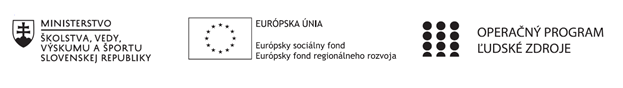 Správa o činnosti pedagogického klubu Príloha:Prezenčná listina zo stretnutia pedagogického klubuPokyny k vyplneniu Správy o činnosti pedagogického klubu:Prijímateľ vypracuje správu ku každému stretnutiu pedagogického klubu samostatne. Prílohou správy je prezenčná listina účastníkov stretnutia pedagogického klubu. V riadku Prioritná os – VzdelávanieV riadku špecifický cieľ – uvedie sa v zmysle zmluvy o poskytnutí nenávratného finančného príspevku (ďalej len "zmluva o NFP")V riadku Prijímateľ -  uvedie sa názov prijímateľa podľa zmluvy o poskytnutí nenávratného finančného príspevku V riadku Názov projektu -  uvedie sa úplný názov projektu podľa zmluvy NFP, nepoužíva sa skrátený názov projektu V riadku Kód projektu ITMS2014+ - uvedie sa kód projektu podľa zmluvy NFPV riadku Názov pedagogického klubu (ďalej aj „klub“) – uvedie sa  názov klubu V riadku Dátum stretnutia/zasadnutia klubu -  uvedie sa aktuálny dátum stretnutia daného klubu učiteľov, ktorý je totožný s dátumom na prezenčnej listineV riadku Miesto stretnutia  pedagogického klubu - uvedie sa miesto stretnutia daného klubu učiteľov, ktorý je totožný s miestom konania na prezenčnej listineV riadku Meno koordinátora pedagogického klubu – uvedie sa celé meno a priezvisko koordinátora klubuV riadku Odkaz na webové sídlo zverejnenej správy – uvedie sa odkaz / link na webovú stránku, kde je správa zverejnenáV riadku  Manažérske zhrnutie – uvedú sa kľúčové slová a stručné zhrnutie stretnutia klubuV riadku Hlavné body, témy stretnutia, zhrnutie priebehu stretnutia -  uvedú sa v bodoch hlavné témy, ktoré boli predmetom stretnutia. Zároveň sa stručne a výstižne popíše priebeh stretnutia klubuV riadku Závery o odporúčania –  uvedú sa závery a odporúčania k témam, ktoré boli predmetom stretnutia V riadku Vypracoval – uvedie sa celé meno a priezvisko osoby, ktorá správu o činnosti vypracovala  V riadku Dátum – uvedie sa dátum vypracovania správy o činnostiV riadku Podpis – osoba, ktorá správu o činnosti vypracovala sa vlastnoručne   podpíšeV riadku Schválil - uvedie sa celé meno a priezvisko osoby, ktorá správu schválila (koordinátor klubu/vedúci klubu učiteľov) V riadku Dátum – uvedie sa dátum schválenia správy o činnostiV riadku Podpis – osoba, ktorá správu o činnosti schválila sa vlastnoručne podpíše.Príloha správy o činnosti pedagogického klubu                                                                                             PREZENČNÁ LISTINAMiesto konania stretnutia: Gymnázium Hlinská 29, ŽilinaDátum konania stretnutia: 19.9.2022Trvanie stretnutia:  od 16:00 hod	do 18:00 hod	Zoznam účastníkov/členov pedagogického klubu:Meno prizvaných odborníkov/iných účastníkov, ktorí nie sú členmi pedagogického klubu  a podpis/y:Prioritná osVzdelávanieŠpecifický cieľ1.1.1 Zvýšiť inkluzívnosť a rovnaký prístup ku kvalitnému vzdelávaniu a zlepšiť výsledky a kompetencie detí a žiakovPrijímateľGymnáziumNázov projektuGymza číta, počíta a bádaKód projektu  ITMS2014+312011U517Názov pedagogického klubu GYMZA FYZDátum stretnutia  pedagogického klubu19.09.2022 Miesto stretnutia  pedagogického klubuGymnázium Hlinská 29Meno koordinátora pedagogického klubuA. BednárováOdkaz na webové sídlo zverejnenej správywww.gymza.skManažérske zhrnutie:krátka anotácia, kľúčové slová Anotácia:Členovia klubu sa na stretnutí venovali analýze fyzikálnych súťaží, do ktorých sa môžu zapojiť žiaci rôznych ročníkov. Členovia klubu diskutovali o reálnych možnostiach zapojenia sa žiakov do súťaží Fyzikálna olympiáda, Fyzikálny Náboj, Fyzikálny korešpondenčný seminár, Turnaj mladých fyzikov, Cascade. Venovali sa hlavne návrhom na motivovanie žiakov na zapojenie sa do daných súťaží. V závere stretnutia členovia klubu navrhli aj vytvorenie internej fyzikálnej súťaže, do ktorej by sa mohli zapojiť aj žiaci, ktorí nedosahujú z fyziky len excelentné vzdelávacie výsledky. Kľúčové slová:Hlavné body, témy stretnutia, zhrnutie priebehu stretnutia: Členovia klubu sa oboznámili s propozíciami rôznych fyzikálnych súťaži. Diskutovali o daných fyzikálnych súťažiach, o zapojení žiakov do daných súťaží a hlavne o motivácii žiakov riešiť dané úlohy. Jedná sa napríklad o tieto súťaže: FYZIKÁLNA OLYMPIÁDA je určená žiakom stredných škôl (kategórie A, B, C ). Organizuje sa v 4 kolách: domácom, okresnom, krajskom a celoštátnom. Žiaci, ktorí dosiahnu na celoštátnom kole najlepšie výsledky, reprezentujú Slovensko na Medzinárodnej fyzikálnej olympiáde. Súťaž je určená pre mimoriadne talentovaných žiakov, ktorí sú ochotní venovať veľa času domácemu samoštúdiu. V rámci prípravy žiakov na túto súťaž v školeNÁBOJ  je súťaž pre štvorčlenné tímy žiakov. Celá súťaž trvá 120 minút, počas ktorých sa tímy snažia vyriešiť čo najviac úloh. V náboji nejde o bezhlavú aplikáciu už nadobudnutých vedomostí. Úlohy vyžadujú istú dávku invencie a dôvtipu. FKS – fyzikálny korešpondenčný seminár. TURNAJ MLADÝCH FYZIKOV je súťaž pre zväčša 5členné družstvá stredoškolákov vo fyzike. Spája v sebe myšlienky Fyzikálnej olympiády (riešenie príkladov) s myšlienkami stredoškolskej odbornej činnosti (prezentácia riešenia nejakého problému pred odbornou porotou). Úlohou súťažiacich je každý rok vypracovať 17 náročných úloh z rôznych oblastí fyziky tak, aby ich mohli prezentovať pred odbornou porotou. V CASCADE pracujú trojčlenné tímy niekoľko týždňov na témach z časticovej fyziky a kozmológie a potom urobia 20-minútové prezentácie na svojich školách. Tímom počas prípravy pomáhajú konzultanti (dobrovoľníci z radov fyzikov) a ich učitelia. Tímy prezentácie nakrútia a videozáznam pošlú organizátorom. Porota vyberie najlepšie tímy, ktoré vyhrajú cestu do CERN alebo rovnako populárnu účasť na Týdni na jaderce v Prahe. Stredoškoláci si obľúbili túto súťaž, pri ktorej sa stávajú vyslancami fyzikov na svojich školách - to, čo sa naučili na Masterclasses a pri príprave projektov odovzdávajú ďalej spolužiakom bez priamej účasti vedcov pri prezentácii. Na súťaži sa zúčastňuje každý rok 15-18 tímov z celého Slovenska. Členovia klubu navrhli organizovať školské kolo súťaže NÁBOJ tak, aby na základe jej výsledkov škola postavila niekoľko družstiev, ktoré by sa zúčastnili celoslovenskej súťaže. Členovia klubu navrhli v rámci motivácie žiakov oceniť ich úspešné zapojenie sa do súťaží bonusovými bodmi.Závery a odporúčania:Členovia klubu diskutovali o možnostiach zapojenia sa žiakov do rôznych fyzikálnych súťaží. Motivovať žiakov riešiť bežné situácie zo života s aplikáciou vedeckých poznatkov a teda pripravovať ich na riešenie súťažných úloh. Vyučujúci v jednotlivých triedach vytypujú vhodných žiakov na rôzne fyzikálne súťaže. V priebehu najbližšieho času následne uskutočnia stretnutie s danými žiakmi. Pri motivovaní žiakov vyzdvihnú vyššie benefity, ktoré môžu žiaci zapojením do súťaži získať ako naučiť sa práci v tíme, komplexne riešiť úlohy, rozšíriť si poznaky, porovnať si svoje schopnosti a podobne. Zatraktívneniu experimentálnych úloh môže napomôcť aj počítačom podporované prírodovedné laboratórium (systém IP Coach), ktorý umožní aj žiakom pracujúcim v skupine analyzovať digitálne dáta, využiť IKT kompetencie vo vyučovaní fyziky, využiť napr. poznatky o matematických funkciách v praxi, priblíži žiakom prácu vedca (bádateľské metódy) a zvýši to úroveň získaných fyzikálnych poznatkov a prírodovedné kompetencie žiakov. Veríme, že to zvýši aj motiváciu žiakov a ich záujem o fyzikálne súťaže. Vypracoval (meno, priezvisko)Marek VaňkoDátum19.9.2022PodpisSchválil (meno, priezvisko)Andrea BednárováDátum19.9.2022PodpisPrioritná os:VzdelávanieŠpecifický cieľ:1.1.1 Zvýšiť inkluzívnosť a rovnaký prístup ku kvalitnému vzdelávaniu a zlepšiť výsledky a kompetencie detí a žiakovPrijímateľ:GymnáziumNázov projektu:Gymza číta, počíta a bádaKód ITMS projektu:312011U517Názov pedagogického klubu:Gymza FYZč.Meno a priezviskoPodpisInštitúcia1.Andrea BednárováGymnázium2. Katarína PalkováGymnázium3.Marek VaňkoGymnáziumč.Meno a priezviskoPodpisInštitúcia